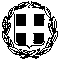  ΕΛΛΗΝΙΚΗ ΔΗΜΟΚΡΑΤΙΑ ΥΠ. ΠΟΛΙΤΙΣΜΟΥ, ΠΑΙΔΕΙΑΣ & ΘΡΗΣΚΕΥΜΑΤΩΝ ΠΕΡΙΦ. Δ/ΝΣΗ Π.Ε. & Δ.Ε.ΚΕΝΤΡΙΚΗΣ ΜΑΚΕΔΟΝΙΑΣ  Δ/ΝΣΗ Δ.Ε. ΔΥΤΙΚΗΣ ΘΕΣ/ΝΙΚΗΣ	2o ΓΥΜΝΑΣΙΟ ΩΡΑΙΟΚΑΣΤΡΟΥΟΔ. ΕΛΥΤΗ 19, 57013 Τηλ. 2310 605106    FAX:  2310692173e-mail: mail@2gym-oraiok.thess.sch.grΘΕΜΑ:  Πρόσκληση εκδήλωσης ενδιαφέροντος για υποβολή προσφορών               μετακινήσεων του σχολείου στις 26/2/2015.ΣΧΕΤ:     Υ.Α. 129287/Γ2/10-11-2011/ΥΠΑΙΘΤο 2ο Γυμνάσιο Ωραιοκάστρου  προκηρύσσει διαγωνισμό για την κατάθεση προσφορών από ενδιαφερόμενα ταξιδιωτικά γραφεία με άδεια λειτουργίας σε ισχύ, σχετικά με την οργάνωση μετακινήσεων στα πλαίσια «Διδακτικών επισκέψεων»   στις 26/2/2015, στο θέατρο «Λαζαριστές» Σταυρούπολη Θεσσαλονίκης. Αριθμός μαθητών περίπου 270.  Αναχώρηση από Ωραιόκαστρο στις 9:20 και επιστροφή μό στις 13.30 της ίδιας ημέρας.Υπενθυμίζεται ότι είναι υποχρεωτική ασφάλιση αστικής επαγγελματικής ευθύνης για τους μαθητές και συνοδούς καθηγητές.Οι ενδιαφερόμενοι παρακαλούμε να καταθέσουν στο Γραφείο της Διεύθυνσης του Γυμνασίου   και τελική συνολική τιμή των μετακινήσεων συμπ. φόρων σε κλειστό φάκελο, συνοδευόμενη από υπεύθυνη δήλωση ότι το πρακτορείο διαθέτει το ειδικό σήμα λειτουργίας σε ισχύ. Οι  προσφορές πρέπει να κατατεθούν στο σχολείο μέχρι τις 14:00,  την Πέμπτη 19 Φεβρουαρίου  2015.Για πληροφορίες στο τηλ. του σχολείου: 2310695106									Ο  Διευθυντής